NeptunAgora Hotel  3*    In perioada 29.04.2022 – 30.09.2022 camerele la Agora Hotel*** din statiunea Neptun se vind dupa cum urmeaza, minim 5 nopti inclusiv29.04 – 26.05 = cazare, cazare cu mic dejun, demipensiune, pensiune completa27.05 – 16.06 = cazare,  cazare cu mic dejun, demipensiune, pensiune completa17.06 – 30.06 = cazare,  cazare cu mic dejun, demipensiune, pensiune completa01.07 – 11.07 = demipensiune, pensiune completa12.07 – 25.07 = demipensiune, pensiune completa26.07 – 22.08 = demipensiune, pensiune completa23.08 – 05.09 = cazare cu mic dejun, demipensiune, pensiune completa06.09 – 30.09 = cazare, cazare cu mic dejun Turistii care achizitioneaza servicii suplimentare de masa (mic dejun, demipensiune , pensiune completa), vor primii la check-in o bratara care evidentiaza serviciul achizitionat.LEGENDA  :Tarifele  pentru camera dubla includ servicii pentru 2 persoane adulte.Tarifele pentru apartament includ servicii de cazare pentru 2 persoane adulte. In apartament se pot caza 3 persoane adulte si 1 copil pana la 14 ani neimpliniti sau 2 adulti si 2 copii pana la varsta de 14 ani.Copiii cu varsta  de pana  la 4 ani  beneficiaza de gratuitate la cazare si masa.Pentru copiii cu varsta intre 5 – 14 ani neimpliniti se achita 50 lei/ noapte, fara pat suplimentar.Costul unui pat suplimentar este de 50% din valoarea unui loc de cazare.La restaurantul „Il Fortino”, cu o capacitate de 500 locuri , se pot servi micul dejun, dejunul si/sau cina la tarifele de mai jos:             Cina          - 35 lei/zi/copil  ( 5 – 14 ani neimpliniti)                               - 75 lei/zi/adultTaxa de animal de companie talie mica, este de 50 lei / zi. Se accepta doar in camerele de la parter. Nu este permis accesul lor in restaurant, piscina.                            CHECK-IN  ORA 16.00       CHECK-OUT  ORA 12.00In perioada 29.04.2022 – 30.09.2022 camerele la Agora Hotel*** din statiunea Neptun se vind dupa cum urmeaza, minim 1, 2, 3, 4 nopti inclusiv29.04 – 26.05 = cazare, cazare cu mic dejun, demipensiune, pensiune completa27.05 – 16.06 = cazare,  cazare cu mic dejun, demipensiune, pensiune completa17.06 – 30.06 = cazare,  cazare cu mic dejun, demipensiune, pensiune completa01.07 – 11.07 = cazare cu mic dejun, demipensiune, pensiune completa12.07 – 25.07 = demipensiune, pensiune completa26.07 – 22.08 = demipensiune, pensiune completa23.08 – 05.09 = cazare cu mic dejun, demipensiune, pensiune completa06.09 – 30.09 = cazare, cazare cu mic dejun Turistii care achizitioneaza servicii suplimentare de masa (mic dejun, demipensiune , pensiune completa), vor primii la check-in o bratara care evidentiaza serviciul achizitionat.LEGENDA  :Tarifele  pentru camera dubla includ servicii pentru 2 persoane adulte.Tarifele pentru apartament includ servicii de cazare pentru 2 persoane adulte.  In apartament se pot caza 3 persoane adulte si 1 copil pana la 14 ani neimpliniti sau 2 adulti si 2 copii pana la varsta de 14 ani.Copiii cu varsta  de pana  la 4 ani  beneficiaza de gratuitate la cazare si masa.Pentru copiii cu varsta intre 5 – 14 ani neimpliniti se achita 50 lei/ noapte, fara pat suplimentar.Costul unui pat suplimentar este de 50% din valoarea unui loc de cazare.La restaurantul „Il Fortino”, cu o capacitate de 500 locuri , se pot servi micul dejun, dejunul si/sau cina la tarifele de mai jos:             Cina          - 35 lei/zi/copil  ( 5 – 14 ani neimpliniti)                               - 75 lei/zi/adultTaxa de animal de companie talie mica, este de 50 lei / zi. Se accepta doar in camerele de la parter. Nu este permis accesul lor in restaurant, piscina.AGORA HOTEL*** din NEPTUN AGORA Hotel***, cunoscut in trecut sub denumirea de  Hotel ROMANTA, si-a redeschis portile dupa ce in toamna 2018 – primavara 2020 a beneficiat de ample lucrari de renovare si modernizare, in acest moment oferind turistilor sai interioare confortabile, amenajate modern la cel mai inalt standard.AGORA Hotel*** este pozitionat la 200 metri distanta de zona centrala a statiunii Neptun, la mica distanta de numeroase restaurante, terase si magazine, fiind dotat cu toate facilitatile necesare unei sederi cat mai agreabile. Plaja La “Steaguri” se afla la cca. 500 m, iar gara la cca. 200 m. Inconjurat de o superba oaza de vegetatie de circa 10.000 mp, parte a rezervatiei naturale “Padurea Comorova”, AGORA Hotel ***ofera celor care ii trec pragul  locul ideal pentru o vacanta minunata si multiple facilitati pentru relaxare.AGORA Hotel*** dispune de 270 spatii de cazare luminoase, cu balcon, care se impart in 49 apartamente, 123 camere double matrimoniale si 98 camere double twin, restaurant “Il Fortino” cu o capacitate de 500 locuri unde se serveste micul dejun, dejunul  si cina in sistem bufet suedez, 3  sali de conferinte  ( ,,Socrate” cu 120 locuri, ,,Platon”10 locuri, ,, Aristotel” 10 locuri), piscina exterioara, sauna, balansoare ,seif la receptie, camera pentru bagaje, parcare pentru 150 de autoturisme monitorizata video, loc de joaca pentru copii, sala de sport.CAMERA DUBLACAMERA DUBLACAMERA DUBLA               APARTAMENT               APARTAMENT               APARTAMENT               APARTAMENTPERIOADAPARTERtwintwintwinTarif cazareTarif cazareTarif cu MDTarif cu DPTarif cuPCTarifcazareTarif cu MDTarif cu MDTarif cuDPTarif cuDPTarif cu PCTarifcazareTarif cu MDTarif cu MDTarif cu MDTarif cu DPTarif cu PC29.04 - 26.0513013020034049021028028042042057012019019019033048027.05 - 16.0615015022036051025032032046046061013520520520534549517.06 - 30.0618018025039054030037037051051066016523423423437552501.07 - 11.0720020027041056032039039053053068018025025025039054012.07 – 25.0724024031045060040047047061061076022029029029043058026.07 – 22.08 33033040054069055062062076076091030037037037051066023.08 – 05.0922522529543558538045045059059074020527527527541556506.09 – 30.09135135205345495220290290430430580125195195195335485Mic Dejun   -   18 lei/zi/copil  ( 5 – 14 ani neimpliniti)                     -   35 lei/zi/adult     Dejun        -   35 lei/zi/copil  ( 5 – 14 ani neimpliniti)                     -   70 lei/zi/adultCAMERA DUBLACAMERA DUBLA               APARTAMENT               APARTAMENT               APARTAMENT               APARTAMENTPERIOADAPARTERtwintwintwinTarif cazareTarif cu MDTarif cu MDTarif cu DPTarif cuPCTarifcazareTarif cu MDTarif cu MDTarif cuDPTarif cuDPTarif cu PCTarifcazareTarif cu MDTarif cu DPTarif cu PC29.04 - 26.0514521521535550523030030044044059013020034049027.05 - 16.0616523523537552526533533547547562515022036051017.06 - 30.0620027027041056032039039053053068018025039054001.07 - 11.0722029029043058035042042056056071020027041056012.07 – 25.0726533533547562542549549563563578524031045060026.07 – 22.08 36543543557572558065065079079094033040054069023.08 – 05.0925032032046061040047047061061076022529543558506.09 – 30.09150220220360510240310310450450600135205345495Mic Dejun   -   18 lei/zi/copil  ( 5 – 14 ani neimpliniti)                     -   35 lei/zi/adult     Dejun        -   35 lei/zi/copil  ( 5 – 14 ani neimpliniti)                     -   70 lei/zi/adult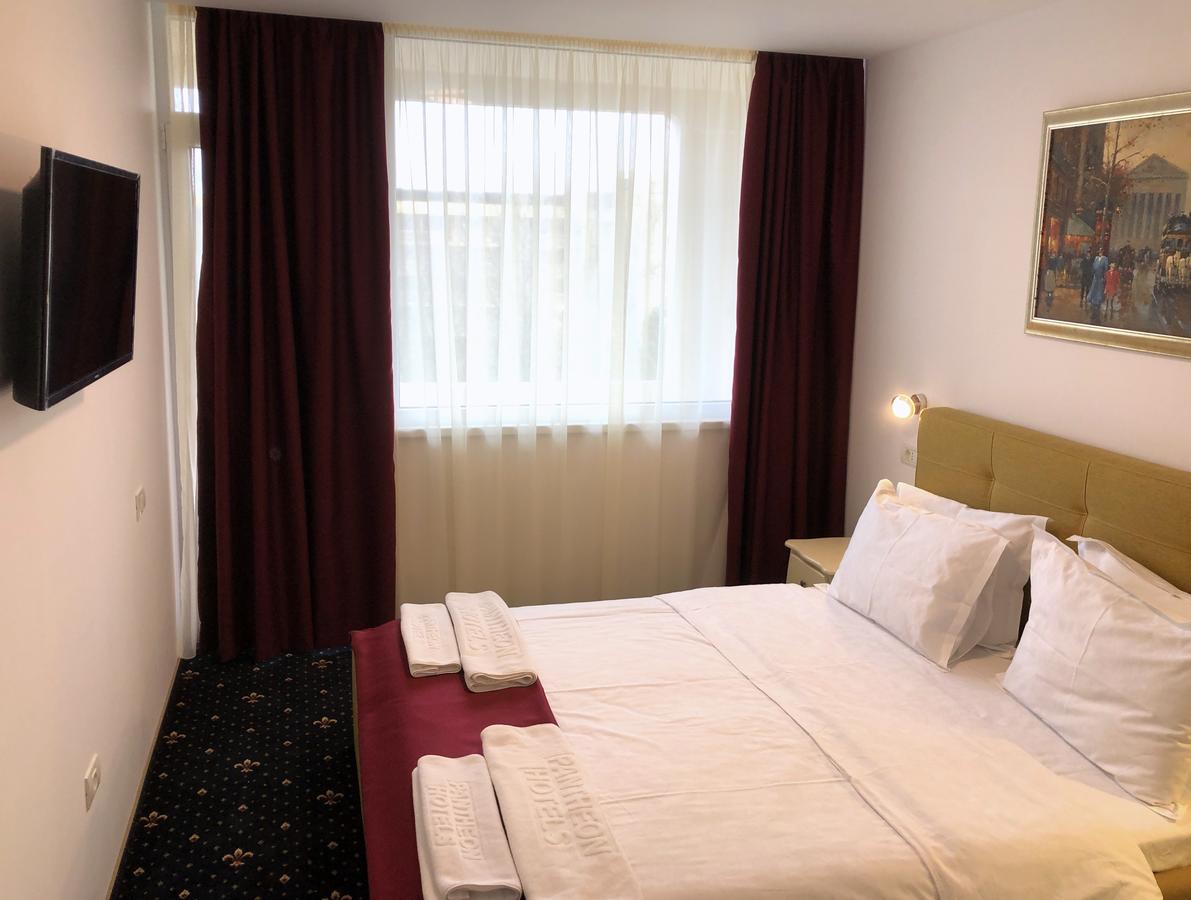 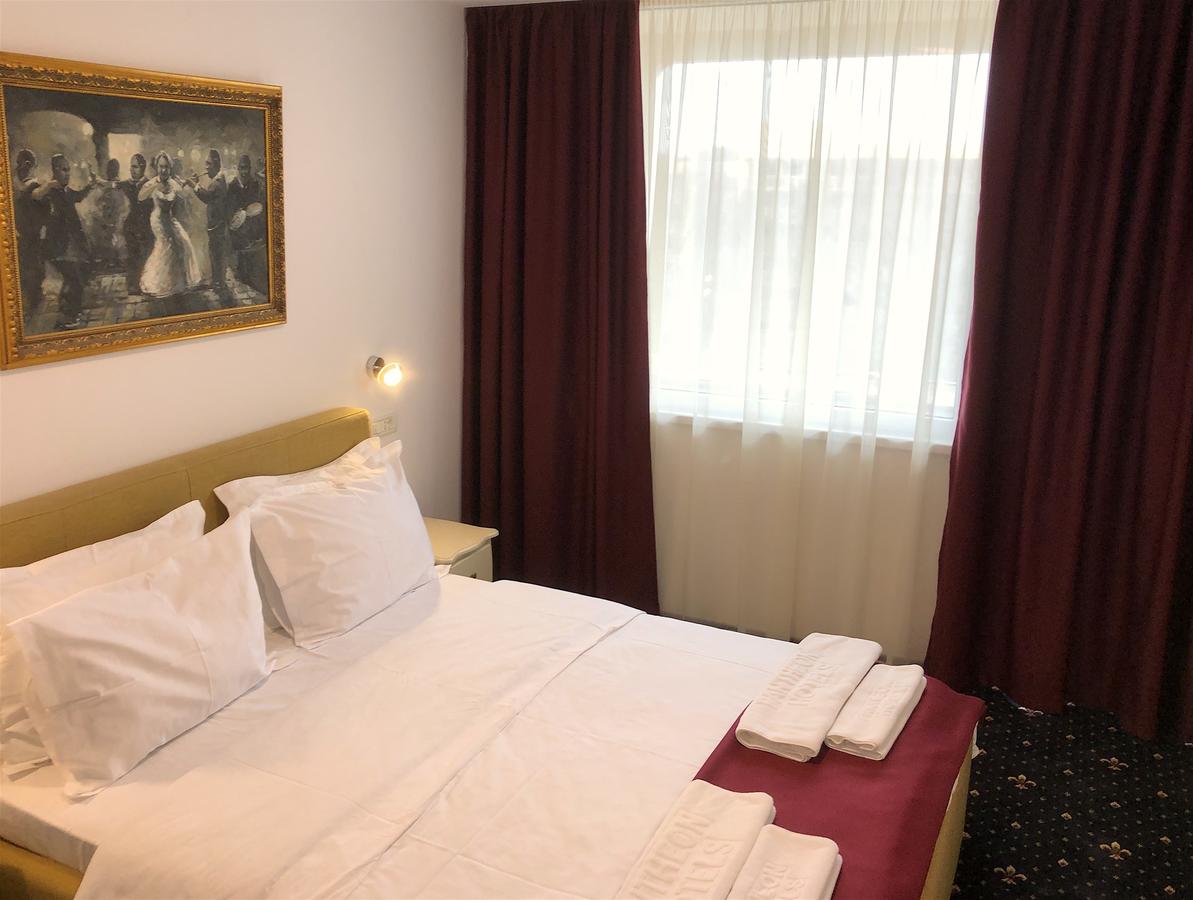 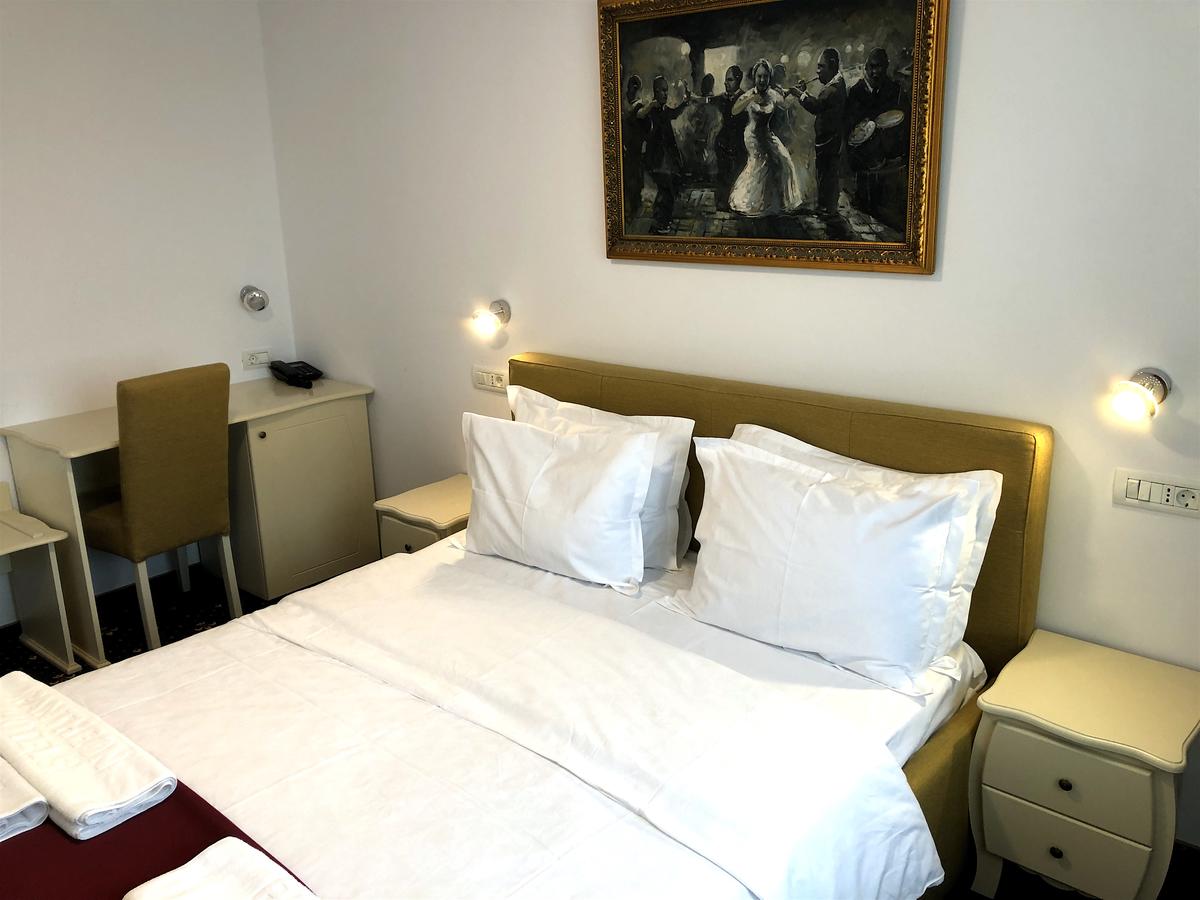 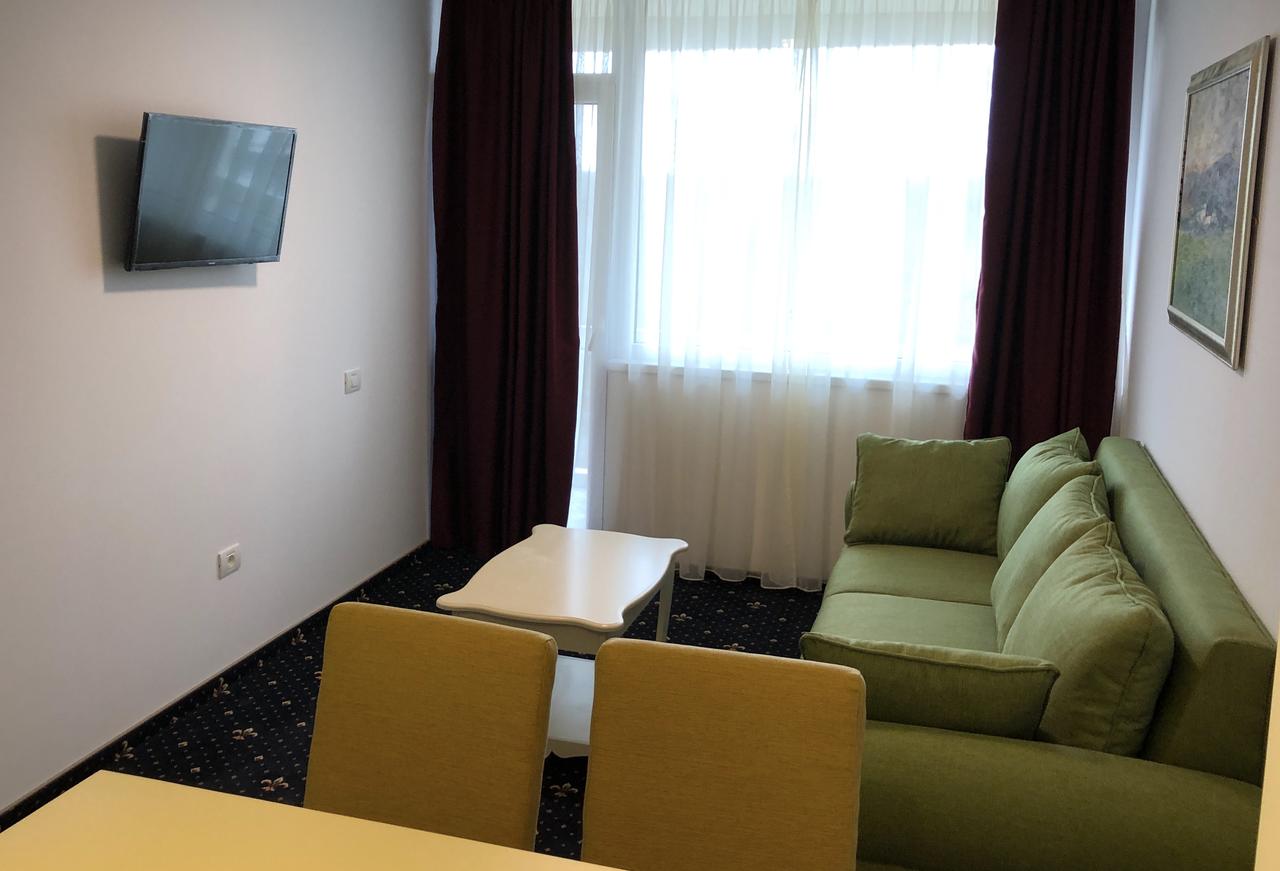 